Конкурс-2018Всероссийский ежегодный литературный конкурс  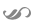 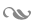 "Герои Великой Победы-2018"Подписаться на новости >>> нажмите на конверт.ПОЛОЖЕНИЕ
о Всероссийском ежегодном литературном конкурсе 
"Герои Великой Победы-2018"I. Общие положенияВ целях сохранения и увековечения памяти о проявленном в годы Великой Отечественной войны героизме советских солдат и мужестве российских воинов, защищавших рубежи Родины, а также военнослужащих, участвовавших в локальных войнах и военных конфликтах; для воспитания у подрастающего поколения чувства патриотизма и гордости за подвиги воинов-героев, для сохранения военно-исторического наследия России, Организаторы конкурса проводят Всероссийский литературный конкурс "Герои Великой Победы" на лучший литературный рассказ, очерк, стихотворение, песню, фотографию и рисунок эпического, исторического и военно-патриотического содержания.Конкурс проводится в пять этапов:1-й этап - отборочный, проводится – с 25 ноября 2017 года по 8 мая 2018 года;
           2-й этап - определение полуфиналистов Конкурса (составление лонг-листа) - до 10 июня 2018 года;3-й этап - определение финалистов Конкурса (составление шорт-листа) - до 10 июля 2018 года;4-й этап - определение победителей конкурса до 1 сентября 2018 года;5-й этап - награждение победителей – до 25 декабря 2018 года.II. Условия конкурсаВ конкурсе может участвовать любой гражданин, вне зависимости от гражданства и национальности. Возрастные ограничения для участников конкурса отсутствуют. К конкурсу допускаются все желающие, в точности выполнявшие требования по оформлению к работам (п. III).Работы, представленные на конкурс, не возвращаются и не рецензируются.Дирекция конкурса НЕ ВСТУПАЕТ в переписку с участниками конкурса. 
Вся информация о ходе и итогах конкурса публикуется на сайте конкурса.Все конкурсанты, допущенные к участию в конкурсе, по своему желанию могут получить "Сертификат участника конкурса". Образец Сертификата. Получение или отказ от Сертификата никак не влияет на переход участника в следующий этап конкурса. Сертификат подтверждает участие в конкурсе.Все конкурсанты, прошедшие в полуфинал конкурса (лонг-лист), получают звание "Полуфиналиста конкурса" и по желанию – Диплом в печатном виде на условиях, определяемых Дирекцией конкурса.Все финалисты конкурса (шорт-лист) получат звание "Финалист конкурса" и по желанию – Диплом в печатном виде на условиях, определяемых Дирекцией конкурса.По ходатайству конкурсанта Благодарность Конкурса может быть объявлена в печатном виде гражданам, оказывавшим конкурсанту методическую помощь в подготовке конкурсной работы (педагоги, работники библиотек, музеев, литературных музеев и других организаций), которая была допущена к конкурсу, вошла в шорт-лист или лонг-лист на условиях, определяемых Дирекцией конкурса. Бесплатно высылаются благодарности, в случае если наставник подготовил пять и более финалистов конкурса.Порядок заполнения, сроки отправления и размер оплаты за доставку Сертификатов, Дипломов и Благодарностей определяются Дирекцией конкурса исходя из тарифов "Почты России" и фактических расходов на их изготовление.Участники конкурса из ближнего или дальнего зарубежья все документы конкурса (сертификаты, дипломы, благодарности) получают только в электронном виде на условиях, определяемых Дирекцией конкурса.Все конкурсанты-победители, чьи рассказы войдут в книгу победителей конкурса, изданную по итогам конкурса, получат Дипломы победителей конкурса и призы, устанавливаемые учредителями.Песни победителей конкурса будут записаны на диск и растиражированы.Организаторами конкурса, партнерами, отдельными предприятиями, учреждениями по согласованию с сопредседателями конкурса могут устанавливаться специальные призы конкурса. Решение Жюри (конкурсной комиссии) является окончательным и пересмотру не подлежит. Материалы о победителях публикуются в СМИ.Автор или его доверенное лицо, подавая свое произведение на конкурс, соглашается с тем, что если оно будет опубликовано в печатных изданиях под рубрикой: "Всероссийский литературный конкурс "Герои Великой Победы", то он не претендует на выплату авторского гонорара.В случае неэтичного поведения конкурсанта во время проведения конкурса, он отстраняется от дальнейшего участия в конкурсе, о чем Дирекция конкурса ставит в известность Оргкомитет конкурса.III. Требования к работамНа конкурс принимаются ОТДЕЛЬНЫЕ работы (рассказы, очерки, стихи, песни) как не публиковавшиеся ранее, так и опубликованные в печати в период 2015-2017 гг., освещающие подвиг, судьбу реального героя. На конкурс принимаются песни и рисунки, которые до этого не были победителями в других конкурсах.Работа должна быть представлена на русском языке и в электронном виде по адресу: gvp2017@mail.ru. Количество работ присланных от одного автора - НЕ ОГРАНИЧЕННО! Главное условие: «К каждой работе должна быть заявка»! Образец заявки размещен на сайте www.героивеликойпобеды.рф.Любые фотографии и рисунки предоставляются в формате jpg (разрешение не менее 640х408 точек).Работа может быть подписана настоящим именем автора или его личным псевдонимом. Необходимо указывать дату создания произведения. Объём рассказа не должен превышать 10 000 знаков (с пробелами). Стихи - объем не более 150 стихотворных строк. Работы принимаются в формате Word Doc. Размер шрифта - 14-й, междустрочный интервал - 1,5, выравнивание текста по ширине, абзац - 1,25, отступы - по 2,0 с каждой стороны. При невыполнении данных требований работы на конкурс НЕ ДОПУСКАЮТСЯ.Песни предоставляются в формате МР3 с приложением текста в формате Word Doc.На конкурс НЕ ПРИНИМАЮТСЯ:-работы без заполненной "Заявки на участие в конкурсе"-неправильно оформленные работы;-работы, по объёму текстов превышающие параметры, указанные в условиях конкурса;-работы, не отвечающие тематике конкурса;-работы, в которых присутствует ненормативная лексика, призывы к экстремизму, пропаганда насилия и жестокости, нарушающие законодательство Российской Федерации.Дирекция конкурса не указывает авторам причину, по которой работа не была допущена к конкурсу. Имена авторов, допущенных к конкурсу, публикуются на сайте конкурса по мере их поступления не реже одного раза в неделю, после рассмотрения их отборочной комиссией.ПОЛОЖЕНИЕ
о Всероссийском ежегодном литературном конкурсе 
"Герои Великой Победы-2018"I. Общие положенияВ целях сохранения и увековечения памяти о проявленном в годы Великой Отечественной войны героизме советских солдат и мужестве российских воинов, защищавших рубежи Родины, а также военнослужащих, участвовавших в локальных войнах и военных конфликтах; для воспитания у подрастающего поколения чувства патриотизма и гордости за подвиги воинов-героев, для сохранения военно-исторического наследия России, Организаторы конкурса проводят Всероссийский литературный конкурс "Герои Великой Победы" на лучший литературный рассказ, очерк, стихотворение, песню, фотографию и рисунок эпического, исторического и военно-патриотического содержания.Конкурс проводится в пять этапов:1-й этап - отборочный, проводится – с 25 ноября 2017 года по 8 мая 2018 года;
           2-й этап - определение полуфиналистов Конкурса (составление лонг-листа) - до 10 июня 2018 года;3-й этап - определение финалистов Конкурса (составление шорт-листа) - до 10 июля 2018 года;4-й этап - определение победителей конкурса до 1 сентября 2018 года;5-й этап - награждение победителей – до 25 декабря 2018 года.II. Условия конкурсаВ конкурсе может участвовать любой гражданин, вне зависимости от гражданства и национальности. Возрастные ограничения для участников конкурса отсутствуют. К конкурсу допускаются все желающие, в точности выполнявшие требования по оформлению к работам (п. III).Работы, представленные на конкурс, не возвращаются и не рецензируются.Дирекция конкурса НЕ ВСТУПАЕТ в переписку с участниками конкурса. 
Вся информация о ходе и итогах конкурса публикуется на сайте конкурса.Все конкурсанты, допущенные к участию в конкурсе, по своему желанию могут получить "Сертификат участника конкурса". Образец Сертификата. Получение или отказ от Сертификата никак не влияет на переход участника в следующий этап конкурса. Сертификат подтверждает участие в конкурсе.Все конкурсанты, прошедшие в полуфинал конкурса (лонг-лист), получают звание "Полуфиналиста конкурса" и по желанию – Диплом в печатном виде на условиях, определяемых Дирекцией конкурса.Все финалисты конкурса (шорт-лист) получат звание "Финалист конкурса" и по желанию – Диплом в печатном виде на условиях, определяемых Дирекцией конкурса.По ходатайству конкурсанта Благодарность Конкурса может быть объявлена в печатном виде гражданам, оказывавшим конкурсанту методическую помощь в подготовке конкурсной работы (педагоги, работники библиотек, музеев, литературных музеев и других организаций), которая была допущена к конкурсу, вошла в шорт-лист или лонг-лист на условиях, определяемых Дирекцией конкурса. Бесплатно высылаются благодарности, в случае если наставник подготовил пять и более финалистов конкурса.Порядок заполнения, сроки отправления и размер оплаты за доставку Сертификатов, Дипломов и Благодарностей определяются Дирекцией конкурса исходя из тарифов "Почты России" и фактических расходов на их изготовление.Участники конкурса из ближнего или дальнего зарубежья все документы конкурса (сертификаты, дипломы, благодарности) получают только в электронном виде на условиях, определяемых Дирекцией конкурса.Все конкурсанты-победители, чьи рассказы войдут в книгу победителей конкурса, изданную по итогам конкурса, получат Дипломы победителей конкурса и призы, устанавливаемые учредителями.Песни победителей конкурса будут записаны на диск и растиражированы.Организаторами конкурса, партнерами, отдельными предприятиями, учреждениями по согласованию с сопредседателями конкурса могут устанавливаться специальные призы конкурса. Решение Жюри (конкурсной комиссии) является окончательным и пересмотру не подлежит. Материалы о победителях публикуются в СМИ.Автор или его доверенное лицо, подавая свое произведение на конкурс, соглашается с тем, что если оно будет опубликовано в печатных изданиях под рубрикой: "Всероссийский литературный конкурс "Герои Великой Победы", то он не претендует на выплату авторского гонорара.В случае неэтичного поведения конкурсанта во время проведения конкурса, он отстраняется от дальнейшего участия в конкурсе, о чем Дирекция конкурса ставит в известность Оргкомитет конкурса.III. Требования к работамНа конкурс принимаются ОТДЕЛЬНЫЕ работы (рассказы, очерки, стихи, песни) как не публиковавшиеся ранее, так и опубликованные в печати в период 2015-2017 гг., освещающие подвиг, судьбу реального героя. На конкурс принимаются песни и рисунки, которые до этого не были победителями в других конкурсах.Работа должна быть представлена на русском языке и в электронном виде по адресу: gvp2017@mail.ru. Количество работ присланных от одного автора - НЕ ОГРАНИЧЕННО! Главное условие: «К каждой работе должна быть заявка»! Образец заявки размещен на сайте www.героивеликойпобеды.рф.Любые фотографии и рисунки предоставляются в формате jpg (разрешение не менее 640х408 точек).Работа может быть подписана настоящим именем автора или его личным псевдонимом. Необходимо указывать дату создания произведения. Объём рассказа не должен превышать 10 000 знаков (с пробелами). Стихи - объем не более 150 стихотворных строк. Работы принимаются в формате Word Doc. Размер шрифта - 14-й, междустрочный интервал - 1,5, выравнивание текста по ширине, абзац - 1,25, отступы - по 2,0 с каждой стороны. При невыполнении данных требований работы на конкурс НЕ ДОПУСКАЮТСЯ.Песни предоставляются в формате МР3 с приложением текста в формате Word Doc.На конкурс НЕ ПРИНИМАЮТСЯ:-работы без заполненной "Заявки на участие в конкурсе"-неправильно оформленные работы;-работы, по объёму текстов превышающие параметры, указанные в условиях конкурса;-работы, не отвечающие тематике конкурса;-работы, в которых присутствует ненормативная лексика, призывы к экстремизму, пропаганда насилия и жестокости, нарушающие законодательство Российской Федерации.Дирекция конкурса не указывает авторам причину, по которой работа не была допущена к конкурсу. Имена авторов, допущенных к конкурсу, публикуются на сайте конкурса по мере их поступления не реже одного раза в неделю, после рассмотрения их отборочной комиссией.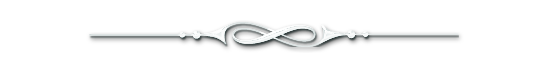 Заявка на участие во Всероссийском ежегодном литературном конкурсе«Герои Великой Победы-2018»(Заявка принимается ТОЛЬКО в электронном виде.Если заполнены не все графы, работа на конкурс НЕ ПРИНИМАЕТСЯ.РЕКОМЕНДУЕМ ПОЛЬЗОВАТЬСЯ ПЕРСОНАЛЬНЫМ Е-mail,НЕ ПРИБЕГАЯ К УСЛУГАМ ДРУГИХ ЛИЦ – только так мы можем гарантировать, что вся информация по Конкурсу дойдет лично до Вас)СКАЧАТЬ ЗАЯВКУ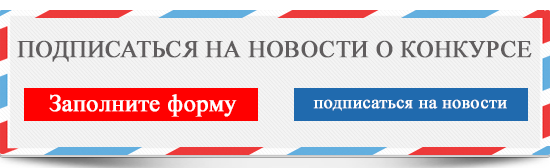 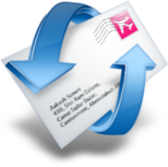 